РЕШЕНИЕРассмотрев проект решения об отчете о выполнении Прогнозного плана приватизации муниципального имущества Петропавловск-Камчатского городского округа на 2018 год и плановый период 2019-2020 годов, утвержденного решением Городской Думы Петропавловск-Камчатского городского округа от 23.08.2017 № 1357-р, за 2018 год, внесенный Главой Петропавловск-Камчатского городского округа Иваненко В.Ю., руководствуясь Федеральным законом от 21.12.2001 № 178-ФЗ «О приватизации государственного и муниципального имущества», Федеральным законом 
от 06.10.2003 № 131-ФЗ «Об общих принципах организации местного самоуправления в Российской Федерации», в соответствии с Решением Городской Думы Петропавловск-Камчатского городского округа от 06.03.2013 № 41-нд «О порядке приватизации имущества, находящегося в муниципальной собственности Петропавловск-Камчатского городского округа» Городская Дума Петропавловск-Камчатского городского округаРЕШИЛА:Отчет о выполнении Прогнозного плана приватизации муниципального имущества Петропавловск-Камчатского городского округа на 2018 год и плановый период 2019-2020 годов, утвержденного решением Городской Думы Петропавловск-Камчатского городского округа от 23.08.2017 № 1357-р, за 2018 год принять к сведению согласно приложению к настоящему решению.2. Направить настоящее решение в газету «Град Петра и Павла» 
для опубликования.Приложениек решению Городской ДумыПетропавловск-Камчатского городского округаот 26.06.2019 № 451-рОтчет о выполнении Прогнозного плана приватизации муниципального имущества Петропавловск-Камчатского городского округа на 2018 год и плановый период 2019-2020 годов, утвержденного решением Городской Думы Петропавловск-Камчатского городского округа от 23.08.2017 № 1357-р, за 2018 год1. Прогнозный план приватизации муниципального имущества Петропавловск-Камчатского городского округа на 2018 год и плановый период 2019-2020 годов, утвержденный решением Городской Думы Петропавловск-Камчатского городского округа от 23.08.2017 № 1357-р (далее - Прогнозный план), разработан в соответствии с Федеральным законом от 21.12.2001
№ 178-ФЗ «О приватизации государственного и муниципального имущества», Федеральным законом от 06.10.2003 № 131-ФЗ «Об общих принципах организации местного самоуправления в Российской Федерации», Решением Городской Думы Петропавловск-Камчатского городского округа от 06.03.2013 № 41-нд «О порядке приватизации имущества, находящегося в муниципальной собственности Петропавловск-Камчатского городского округа».Согласно Прогнозному плану в 2018 году подлежали приватизации 3 объекта недвижимого имущества и 21 объект движимого имущества Петропавловск-Камчатского городского округа: - нежилые помещения п. 1-11, 13-36, общей площадью 344,0 кв. м., этаж цокольный, адрес объекта: Камчатский край, город Петропавловск-Камчатский, улица Капитана Беляева, дом № 9/1;- нежилое помещение пом. 1, общей площадью 35,7 кв. м., этаж цокольный, адрес объекта: Камчатский край, г. Петропавловск-Камчатский, Уральская, дом № 36;- 1/10 доли в праве общей долевой собственности на здание «Административно-бытовое здание» 1-я очередь строительства физкультурно-оздоровительного комплекса, кадастровый (или условный) номер 41:01:0000000:446 назначение: нежилое здание, 2+технический этаж, общая площадь 894,7 кв. м., инв. № 9582, литер А, адрес объекта: Камчатский край,
город Петропавловск-Камчатский, улица Топоркова, дом № 8, и 1/10 доли в праве общей долевой собственности на земельный участок, кадастровый номер 41:01:0010116:791, общей площадью 16325 кв. м., адрес объекта: Камчатский край, город Петропавловск-Камчатский, улица Топоркова, дом № 8;- автобус «LOTOS 206», идентификационный номер (VIN): X89206015J0FF6004; год выпуска: 2018;- автобус «LOTOS 206», идентификационный номер (VIN): X89206015J0FF6007; год выпуска: 2018;- автобус «LOTOS 206», идентификационный номер (VIN): X89206015J0FF6008;- автобус «LOTOS 206», идентификационный номер (VIN): X89206015J0FF6013;- автобус «LOTOS 206», идентификационный номер (VIN): X89206015J0FF6014;- автобус «LOTOS 206», идентификационный номер (VIN): X89206015J0FF6015;- автобус «LOTOS 206», идентификационный номер (VIN): X89206015J0FF6017;- автобус «LOTOS 206», идентификационный номер (VIN): X89206015J0FF6020;- автобус «LOTOS 206», идентификационный номер (VIN): X89206015J0FF6021;- автобус «LOTOS 206», идентификационный номер (VIN): X89206015J0FF6022;- автобус «LOTOS 206», идентификационный номер (VIN): X89206015J0FF6023;- автобус «LOTOS 206», идентификационный номер (VIN): X89206015J0FF6005;- автобус «LOTOS 206», идентификационный номер (VIN): X89206015J0FF6010;- автобус «LOTOS 206», идентификационный номер (VIN): X89206015J0FF6011;- автобус «LOTOS 206», идентификационный номер (VIN): X89206015J0FF6018;- автобус «LOTOS 206», идентификационный номер (VIN): X89206015J0FF6016;- автобус «LOTOS 206», идентификационный номер (VIN): X89206015J0FF6006;- автобус «LOTOS 206», идентификационный номер (VIN): X89206015J0FF6009;- автобус «LOTOS 206», идентификационный номер (VIN): X89206015J0FF6019;- автобус «LOTOS 206», идентификационный номер (VIN): X89206015J0FF6012;- автобус «LOTOS 206», идентификационный номер (VIN): X89206015J0FF6024.2. Приватизация муниципального имущества предполагалась к проведению следующими способами: 1) продажа на аукционе с открытой формой подачи предложений о цене в отношении имущества: - нежилые помещения п. 1-11, 13-36, общей площадью 344,0 кв. м., этаж цокольный, адрес объекта: Камчатский край, город Петропавловск-Камчатский, улица Капитана Беляева, дом № 9/1;- нежилое помещение пом. 1, общей площадью 35,7 кв. м., этаж цокольный, адрес объекта: Камчатский край, г. Петропавловск-Камчатский, Уральская, дом № 36; 2) продажа с преимущественным правом покупки в соответствии со статьей 250 Гражданского кодекса Российской Федерации: 1/10 доли в праве общей долевой собственности на здание «Административно-бытовое здание» 
1-я очередь строительства физкультурно-оздоровительного комплекса, кадастровый (или условный) номер 41:01:0000000:446 назначение: нежилое здание, 2+технический этаж, общая площадь 894,7 кв. м., инв. № 9582, литер А, адрес объекта: Камчатский край, город Петропавловск-Камчатский, улица Топоркова, дом № 8 и 1/10 доли в праве общей долевой собственности на земельный участок, кадастровый номер 41:01:0010116:791, общей площадью 16325 кв. м., адрес объекта: Камчатский край, город Петропавловск-Камчатский, улица Топоркова, дом № 8;3) внесение в качестве вклада в уставный капитал акционерного общества «Автопарк» (ОГРН 1114101002685) в порядке оплаты размещаемых дополнительных обыкновенных именных акций при увеличении уставного капитала акционерного общества «Автопарк» в отношении движимого имущества: автобусов «LOTOS 206» в количестве 21 штуки.3. Начальная цена приватизируемого муниципального имущества определялась на основании отчета об оценке, выполненного обществом с ограниченной ответственностью «Камчатский центр независимой оценки» в соответствии с Федеральным законом от 29.07.1998 № 135-ФЗ «Об оценочной деятельности  в Российской Федерации» и Федеральным законом от 05.04.2013
№ 44-ФЗ «О контрактной системе в сфере закупок товаров, работ, услуг 
для обеспечения государственных и муниципальных нужд».Информация об условиях приватизации объектов муниципальной собственности и об итогах приема заявок на участие в аукционе размещалась 
на официальном сайте администрации Петропавловск-Камчатского городского округа в информационно-телекоммуникационной сети «Интернет», на официальном сайте Российской Федерации www.torgi.gov.ru и публиковалась в газете «Град Петра и Павла».В отношении нежилого помещения пом. 1, общей площадью 35,7 кв. м., этаж цокольный, адрес объекта: Камчатский край, г. Петропавловск-Камчатский, ул. Уральская, дом № 36 для участия в аукционе была подана 1 заявка, торги признаны несостоявшимися, на основании пункта 15 части 1 статьи 17.1 Федерального закона от 26.07.2006 № 135-ФЗ «О защите конкуренции» с единственным участником заключен договор купли-продажи недвижимого имущества от 29.12.2018.Из числа объектов, включенных в Прогнозный план в 2018 году, не реализован 1 объект недвижимого имущества: нежилые помещения п. 1-11, 13-36, общей площадью 344,0 кв. м., этаж цокольный, адрес объекта: Камчатский край, город Петропавловск-Камчатский, улица Капитана Беляева, дом № 9/1. 26.12.2018 в соответствии с протоколом от об итогах приема заявок на участие в аукционе по продаже объекта муниципальной собственности нежилые помещения, п. 1-11, 13-36 цокольного этажа в жилом доме, кадастровый номер 41:01:0010127:5009, назначение: нежилое, общая площадь 344,0 кв. м., этаж цокольный, адрес объекта: Камчатский край, город Петропавловск-Камчатский, улица Капитана Беляева, дом № 9/1 торги признаны несостоявшимися в связи с отсутствием заявок на участие в аукционе.Объект: 1/10 доли в праве общей долевой собственности на здание «Административно-бытовое здание» 1-я очередь строительства физкультурно-оздоровительного комплекса, кадастровый (или условный) номер 41:01:0000000:446 назначение: нежилое здание, 2+технический этаж, общая площадь 894,7 кв. м., инв. № 9582, литер А, адрес объекта: Камчатский край, город Петропавловск-Камчатский, улица Топоркова, дом № 8 и 1/10 доли в праве общей долевой собственности на земельный участок, кадастровый номер 41:01:0010116:791, общей площадью 16325 кв. м., адрес объекта: Камчатский край, город Петропавловск-Камчатский, улица Топоркова, дом № 8 продан на основании договора купли-продажи недвижимого имущества от 29.03.2019.Объекты движимого имущества: - автобус «LOTOS 206», идентификационный номер (VIN): X89206015J0FF6004; год выпуска: 2018;- автобус «LOTOS 206», идентификационный номер (VIN): X89206015J0FF6007; год выпуска: 2018;- автобус «LOTOS 206», идентификационный номер (VIN): X89206015J0FF6008;- автобус «LOTOS 206», идентификационный номер (VIN): X89206015J0FF6013;- автобус «LOTOS 206», идентификационный номер (VIN): X89206015J0FF6014;- автобус «LOTOS 206», идентификационный номер (VIN): X89206015J0FF6015;- автобус «LOTOS 206», идентификационный номер (VIN): X89206015J0FF6017;- автобус «LOTOS 206», идентификационный номер (VIN): X89206015J0FF6020;- автобус «LOTOS 206», идентификационный номер (VIN): X89206015J0FF6021;- автобус «LOTOS 206», идентификационный номер (VIN): X89206015J0FF6022;- автобус «LOTOS 206», идентификационный номер (VIN): X89206015J0FF6023;- автобус «LOTOS 206», идентификационный номер (VIN): X89206015J0FF6005;- автобус «LOTOS 206», идентификационный номер (VIN): X89206015J0FF6010;- автобус «LOTOS 206», идентификационный номер (VIN): X89206015J0FF6011;- автобус «LOTOS 206», идентификационный номер (VIN): X89206015J0FF6018;- автобус «LOTOS 206», идентификационный номер (VIN): X89206015J0FF6016;- автобус «LOTOS 206», идентификационный номер (VIN): X89206015J0FF6006;- автобус «LOTOS 206», идентификационный номер (VIN): X89206015J0FF6009;- автобус «LOTOS 206», идентификационный номер (VIN): X89206015J0FF6019;- автобус «LOTOS 206», идентификационный номер (VIN): X89206015J0FF6012;- автобус «LOTOS 206», идентификационный номер (VIN): X89206015J0FF6024, переданы в качестве вклада в уставный капитал акционерного общества «Автопарк» (ОГРН 1114101002685) в порядке оплаты размещаемых дополнительных обыкновенных именных акций при увеличении уставного капитала акционерного общества «Автопарк» на основании договора о приобретении в муниципальную собственность обыкновенных именных бездокументарных акций Акционерного общества «Автопарк» от 12.02.2019 
№ 1А/2019.Общая рыночная стоимость имущества, вносимого в оплату размещаемых дополнительных акций при увеличении уставного капитала акционерного общества «Автопарк», на основании отчета общества с ограниченной ответственностью «Камчатский центр независимой оценки» 
об определении рыночной стоимости движимого имущества от 11.12.2018 составила 196 140 000 (сто девяносто шесть миллионов сто сорок тысяч) рублей 00 копеек.Количество, категория и номинальная стоимость акций акционерного общества «Автопарк», приобретаемых в муниципальную собственность Петропавловск-Камчатского городского округа, составляет 196 140 (сто девяносто шесть тысяч сто сорок) штук дополнительных обыкновенных именных акций номинальной стоимостью 1 000 (одна тысяча рублей) за акцию на общую сумму по номинальной стоимости 196 140 000 (сто девяносто шесть миллионов сто сорок тысяч) рублей 00 копеек.От реализации муниципального имущества в бюджет Петропавловск-Камчатского городского округа поступили денежные средства в размере 7 727 133 (семь миллионов семьсот двадцать семь тысяч сто тридцать три) рубля 00 копеек, из них:- 1 254 795 (один миллион двести пятьдесят четыре тысячи семьсот девяносто пять) рублей 00 копеек от реализации нежилого помещения пом. 1, общей площадью 35,7 кв. м., этаж цокольный, адрес объекта: Камчатский край, г. Петропавловск-Камчатский, Уральская, дом № 36; - 3 980 875 (три миллиона девятьсот восемьдесят тысяч восемьсот семьдесят пять) рублей 00 копеек от реализации 1/10 доли в праве общей долевой собственности на здание «Административно-бытовое здание» 1-я очередь строительства физкультурно-оздоровительного комплекса, кадастровый (или условный) номер 41:01:0000000:446 назначение: нежилое здание, 2+технический этаж, общая площадь 894,7 кв. м, инв. № 9582, литер А, адрес объекта: Камчатский край, город Петропавловск-Камчатский, улица Топоркова, дом № 8;- 2 491 463 (два миллиона четыреста девяносто одна тысяча четыреста шестьдесят три) рубля 00 копеек от реализации 1/10 доли в праве общей долевой собственности на земельный участок, кадастровый номер 41:01:0010116:791, общей площадью 16325 кв. м, адрес объекта: Камчатский край, город Петропавловск-Камчатский, улица Топоркова, дом № 8.Торги по объекту: нежилые помещения п. 1-11, 13-36, общей площадью 344,0 кв. м., этаж цокольный, адрес объекта: Камчатский край, город Петропавловск-Камчатский, улица Капитана Беляева, дом № 9/1 признаны несостоявшимися. Денежные средства в размере 2 955 193 (два миллиона девятьсот пятьдесят пять тысяч сто девяносто три) рубля 00 копеек в доход бюджета Петропавловск-Камчатского городского округа не поступали.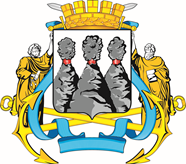 ГОРОДСКАЯ ДУМАПЕТРОПАВЛОВСК-КАМЧАТСКОГО ГОРОДСКОГО ОКРУГАот 26.06.2019 № 451-р21-я сессияг.Петропавловск-КамчатскийОб отчете о выполнении Прогнозного плана приватизации муниципального имущества Петропавловск-Камчатского городского округа на 2018 год и плановый период 2019-2020 годов, утвержденного решением Городской Думы Петропавловск-Камчатского городского округа от 23.08.2017 № 1357-р, за 2018 годОб отчете о выполнении Прогнозного плана приватизации муниципального имущества Петропавловск-Камчатского городского округа на 2018 год и плановый период 2019-2020 годов, утвержденного решением Городской Думы Петропавловск-Камчатского городского округа от 23.08.2017 № 1357-р, за 2018 годПредседатель Городской ДумыПетропавловск-Камчатскогогородского округа
              Г.В. Монахова